Автономная некоммерческая организация "Центр комплексного развития производительных сил депрессивных регионов"115569, Москва, Маршала Захарова 27-131ИНН 7724438659  КПП 772401001 ОГРН 1187700007263 от 20.04.2018 Учетный № 7714058076 от 03.05.2018 Исх.№204/20/СП-1  от «29» апреля 2020 г.				   ПредседателюСчетной палаты Российской Федерации АЛ.КУДРИНУ Уважаемый Алексей Леонидович!В условиях надвигающейся глобальной рецессии мы, команда соратников с успешным производственно-хозяйственным опытом, предлагаем Вам рабочий и проверенный на практике инструмент экономического развития (Проект-204), а также свои знания, компетенции и силы в преодолении кризисных тенденций, в решении вопросов возрождения и развития депрессивных территорий вне утвержденных бюджетных расходов, в существующем правовом поле и без претензий на высокие начальственные должности. Проект-204 повышает устойчивость созданной Президентом России вертикали государственного управления, экономически скрепляя регионы между собой в единые территориально-хозяйственные комплексы, обладающие, с одной стороны, внутренней самодостаточностью по основным товарным группам, а с другой – единым управлением из центра через институт Полпредов.  Проект создаст дополнительные возможности для исполнения Указа Президента России № 204 от 07.05.2018 г. “О национальных целях и стратегических задачах развития Российской Федерации на период до 2024 года”.Результатом выполнения Проекта станет улучшение качества жизни людей, демографической ситуации и повышение доверия к Власти. Это путь к процветанию без революций и потрясений.Наше предложение основано на положительном опыте работы корпорации регионального развития - Фонда Поколений ХМАО, которая была создана нашими специалистами и успешно работала в России в 1994-2008 годах, а также  методах, успешно работающих в Китае и Японии. В основе Проекта-204 лежит механизм, привлекающий финансовые ресурсы для межрегиональных хозяйственных цепочек, наращивающий производства и обеспечивающий полную трудовую занятость на больших территориях с преодолением регионального экономического эгоизма. Предлагаем Вам в новых экономических условиях и геостратегических реалиях, рассмотреть суть и затем детали нашего предложения. Мы готовы раскрыть отработанные на практике механизм пространственного развития страны во всей его полноте. Наш подход не противоречит имеющимся программам развития, зато позволяет достаточно быстро, на синергии, путем создания недостающих звеньев рыночной экономики задействовать весь потенциал малого и среднего бизнеса и получить ощутимый эффект уже через 2-2,5 года.Проведение пилотного проекта в нескольких районах одного из федеральных округов, даже не потребует бюджетного финансирования. В ходе реализации пилотного проекта могут быть подготовлены дополнительные команды, способные реализовать данный проект в других регионах страны.Мы предложили бы следующую дорожную карту возможного взаимодействия:1- Пояснения наших сотрудников в Вашем аппарате,2- Доклад основ нашего проекта в Администрации,3- Совместный анализ и определение регионов для реализации пилотного проекта,4- Определение дорожной карты реализации пилотного проекта.Далее, развитие предпринимательства региона пойдет по естественным заложенным стабилизирующим направлениям и становится полным достоянием федерального округа.Основные документы Проекта-204 и дополнительные разъяснения, которые мы уже давали нескольким губернаторам и Министерству экономического развития, представлены на сайте проекта - www.proekt204.ru  С уважением,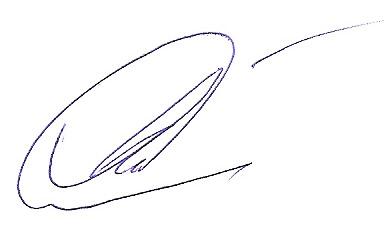 Артемов Леонид ВалентиновичДиректор АНО “ЦК РПСДР”Исп. Егоров Юрий Николаевичтел.+7 901 701-15-87, +7 926 910 71-74